Publicado en Madrid el 12/01/2018 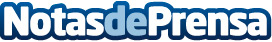 La Asociación Síndrome Williams, ganadora de la XII edición de los Premios Solidarios VASSVASS destina un total de 10.000 euros a 3 de los 20 proyectos de distintas ONG que sus trabajadores han presentado a estos premios con los que la compañía promueve la acción social desde 2006Datos de contacto:AutorNota de prensa publicada en: https://www.notasdeprensa.es/la-asociacion-sindrome-williams-ganadora-de-la Categorias: Solidaridad y cooperación Recursos humanos Premios Innovación Tecnológica http://www.notasdeprensa.es